В мастерстве учителя – успех ученика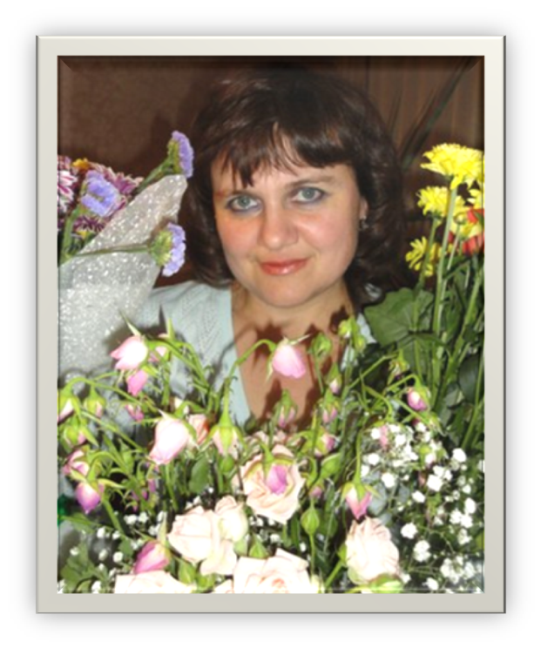 Счастливая жизнь современного человека зависит от множества обстоятельств, это – дружная  семья, здоровые близкие и друзья, но мало кто знает, что успех это еще правильно выбранная профессия. Мы знаем, что человек, который выбрал специальность по душе, будет успешным, готовым к новым открытиям, полным энергии и потенциала. А я хотела бы рассказать небольшую историю, о том, как поняла, что выбрала правильную профессию, для меня ставшую святой - учитель. Когда я пришла в колледж,то смутно понимала, на какой ответственной и важной специальности буду учиться. Первые впечатления были положительные, благодаря первому куратору – Ворониной Татьяне Михайловне.  Тогда на ум пришло выражение «Самым важным явлением в школе, самым поучительным предметом, самым живым примером для ученика является сам учитель»,  - писал немецкий педагог Адольф Дистервег.  И это действительно так, залог успеха студента или школьника – их учитель. С кого нам брать пример, с помощью кого познаем мир науки? Педагог, это поистине священная, великая и могучая профессия.  Священная, потому что столько терпения требуется, чтобы выдержать нагрузки, работать с разными людьми и стараться их понять.  Великая – потому, что эта профессия является «началом начал». Могучая, потому что, сколько сил нужно отдать, для того, чтобы привести знания в систему, построить деятельность так, чтобы каждая минута драгоценного времени не прошла даром. Так вот, два года назад, я впервые в жизни услышала слова: «Настя, если бы ты немного постаралась, ты смогла закончить колледж на одни пятерки». Это были слова, в которые я поверила. Благодаря этой поучительной фразе я поняла, что могу стать лучше,  внести свой вклад в жизнь колледжа и в учебный процесс грядущего поколения.  Каждое  занятие Татьяны Михайловны являлось своеобразным произведением искусств: четкая логика, математическая аргументация, научность и обоснованность. Педагог  всегда видит, за что можно похвалить, как стимулировать на новые учебные достижения. Она высоко ценит каждый наш успех, каждую победу. Наблюдая за деятельностью преподавателя, я  вспоминаю одну из героинь всемирно известного романа К. Маккалоу «Поющие в терновнике» Мегги, настолько этот человек терпелив, благоразумен, а еще у нее есть огромное преимущество -  она умеет забывать обиды. Именно Татьяна Михайловна стала для меня первой, кто  дал мне шанс поверить в свои силы, благодаря ей я осознала, что могу учиться и достигать высоких результатов. Мне не выразить те чувства благодарности, которые остались, и будут жить во мне, к этому педагогу, но я всегда буду вспоминать ее слова, когда мне будет трудно, и я уверена, что тогда у меня все получится. 